ประชุมสภาองค์การบริหารส่วนตำบลทับพริก สมัยสามัญ สมัยที่ 4 ครั้งที่ 1 /2561วันที่ 2 พฤศจิกายน พ.ศ.2561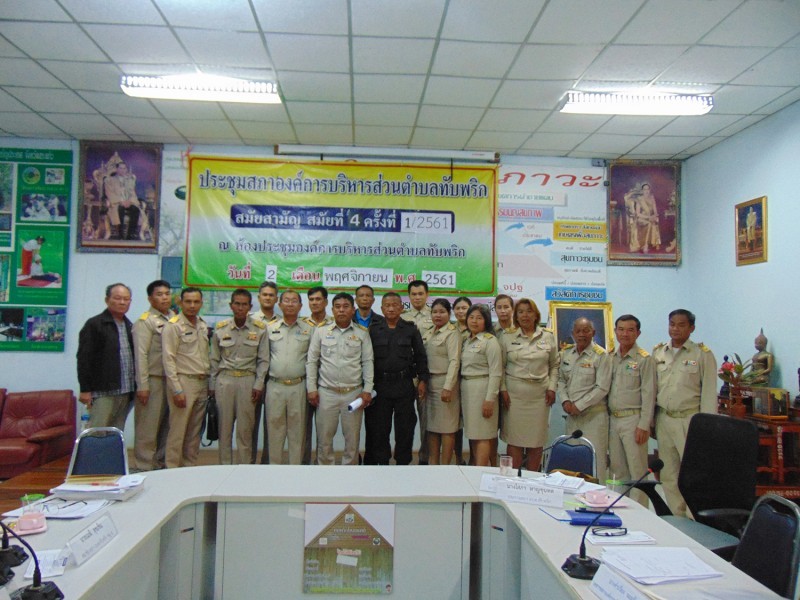 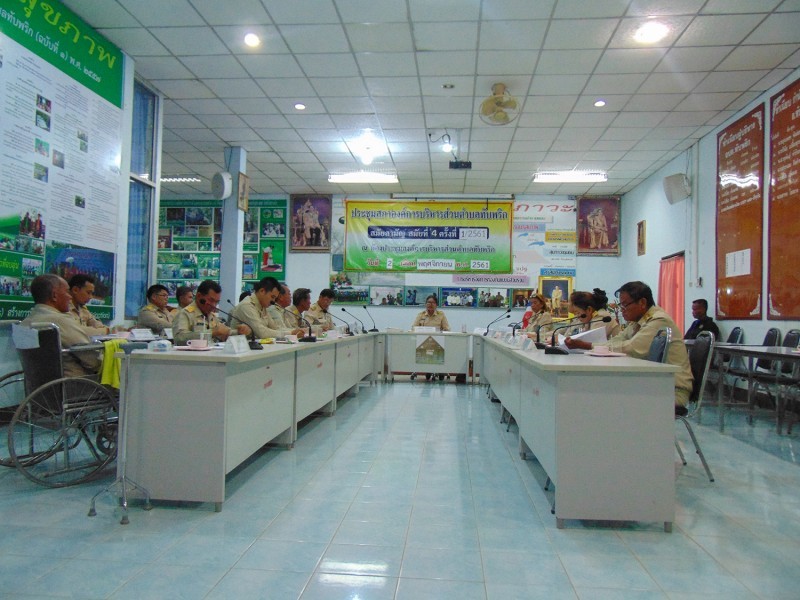 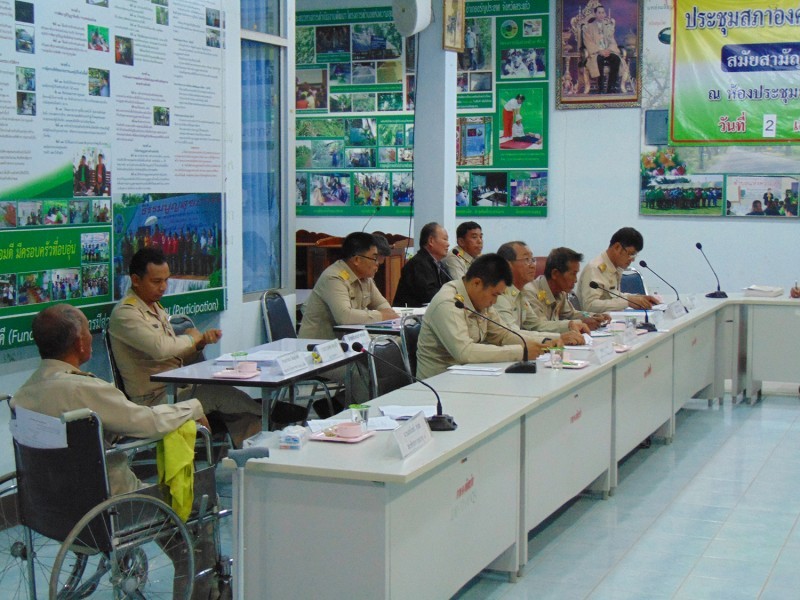 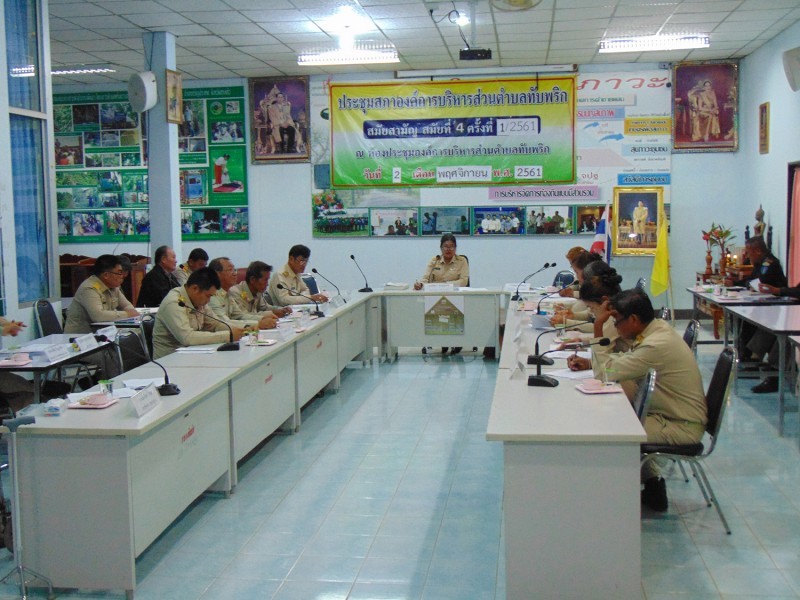 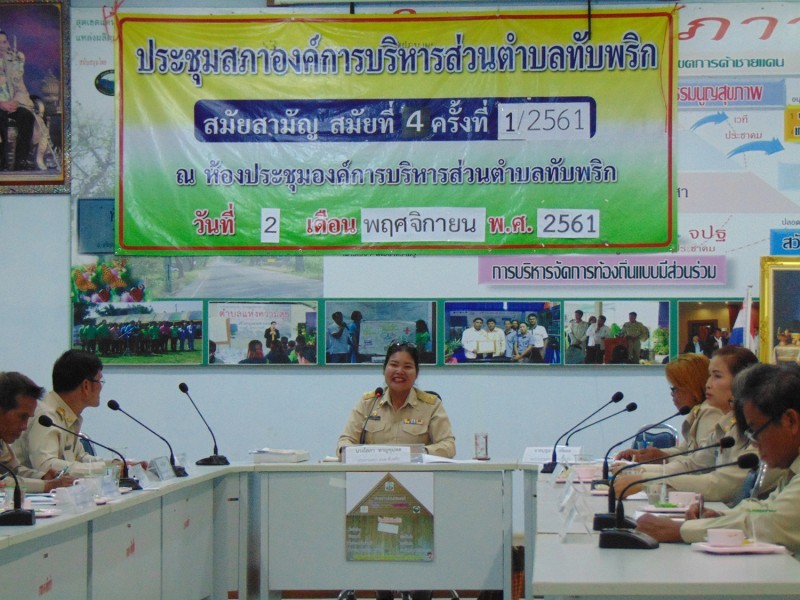 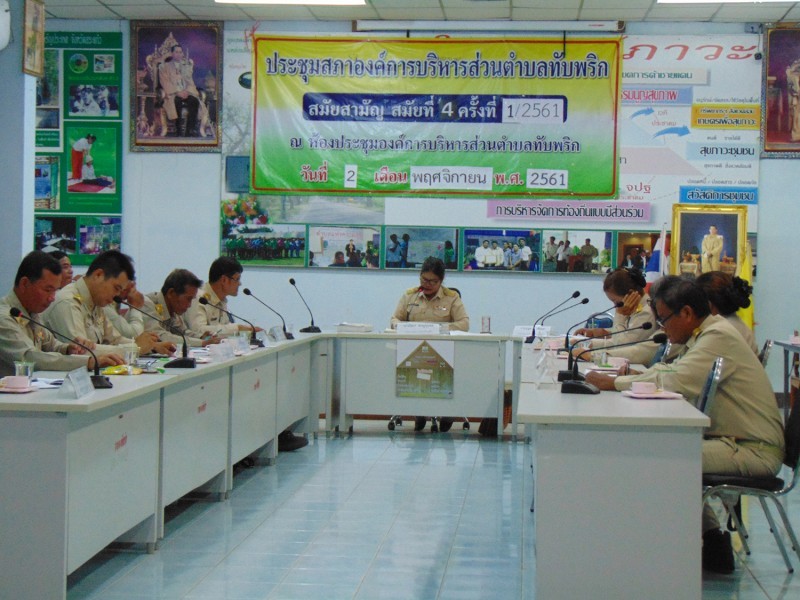 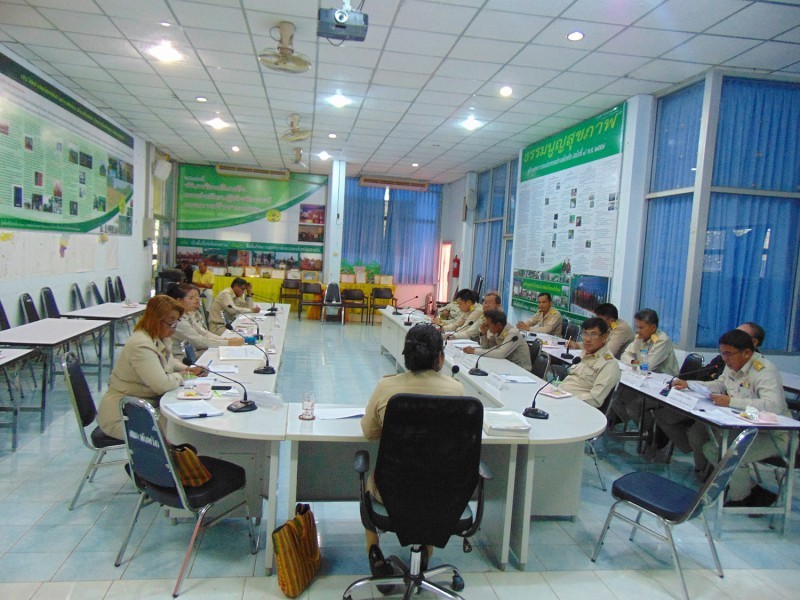 